Конспект НОД по плаванию для детей старшей группы«вода наш большой друг»Цели и задачи: Совершенствовать скольжение на груди, плавание на груди кролем;
Закреплять упражнения с элементами синхронного плавания;
Развивать смелость, согласованность действий;Укреплять опорно-двигательный аппарат, способствовать выработке правильной осанки.Содействовать развитию внимания, творческих способностей, интереса к плаванию.Создавать бодрое и радостное настроение.
Оборудование: доски по количеству детей, два обруча, мячи по количеству детей, гимнастические палки по количеству детей.1-й ребенок: Мне пока что мало лет,
Но открою вам секрет:
Знаю я, как стать сильней
Всех знакомых и друзей.
2-й ребенок: Чтоб расти и закаляться
Не по дням, а по часам,
Физкультурой заниматься,
Плавать нужно нам.Ход занятия.Под музыкальную композицию «зарядка» дети заходят в бассейн.Разминка «Веселая зарядка».Дети выполняют движения по тексту песни.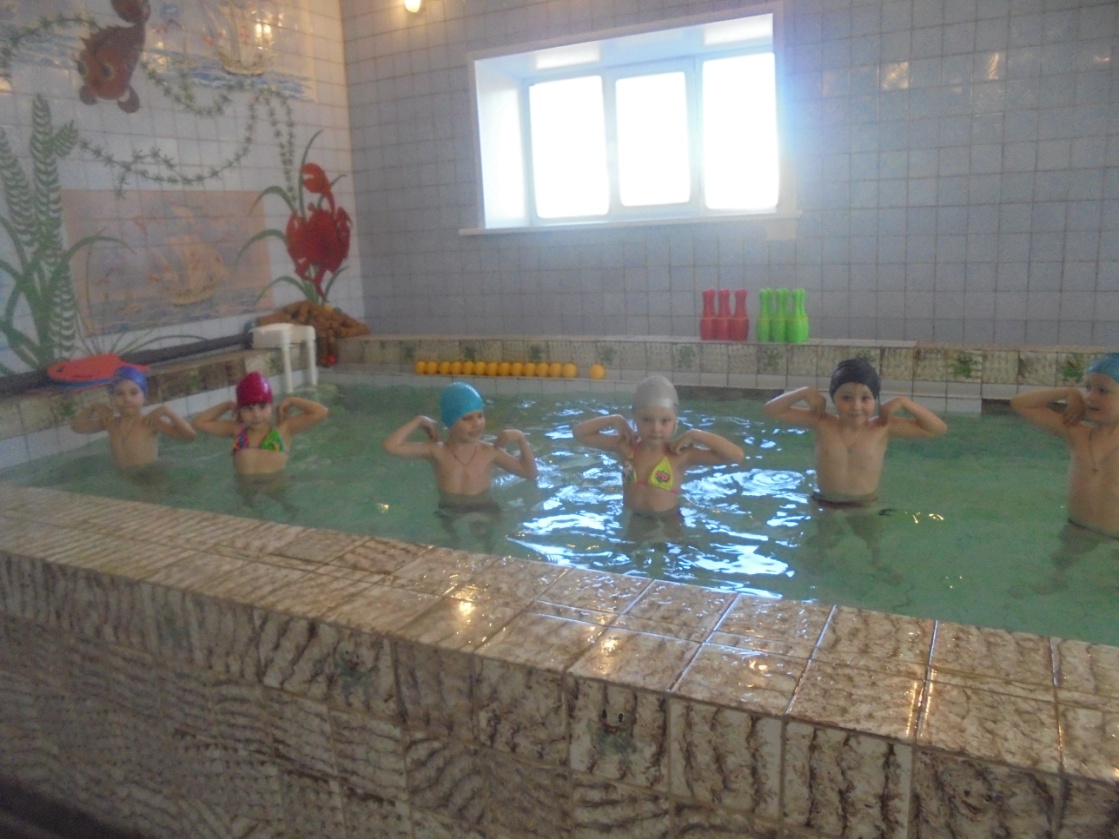 Пальчиковая гимнастика «Паруса».Инструктор:Мы плывем под парусами,Крокодилы вслед за нами.Смотрят круглыми глазами.Пасти с острыми зубамиВетер в парус, дуй сильнейЧтоб уплыть нам побыстрей.Дети выполняют «скольжение» с доской и без нее. (4 -6 раз).Инструктор:Попрошу всех смирно встать,
Что скажу всем выполнять.
Сделай вдох и поскорей,
Звезду выполни быстрей.“Звезда” на груди.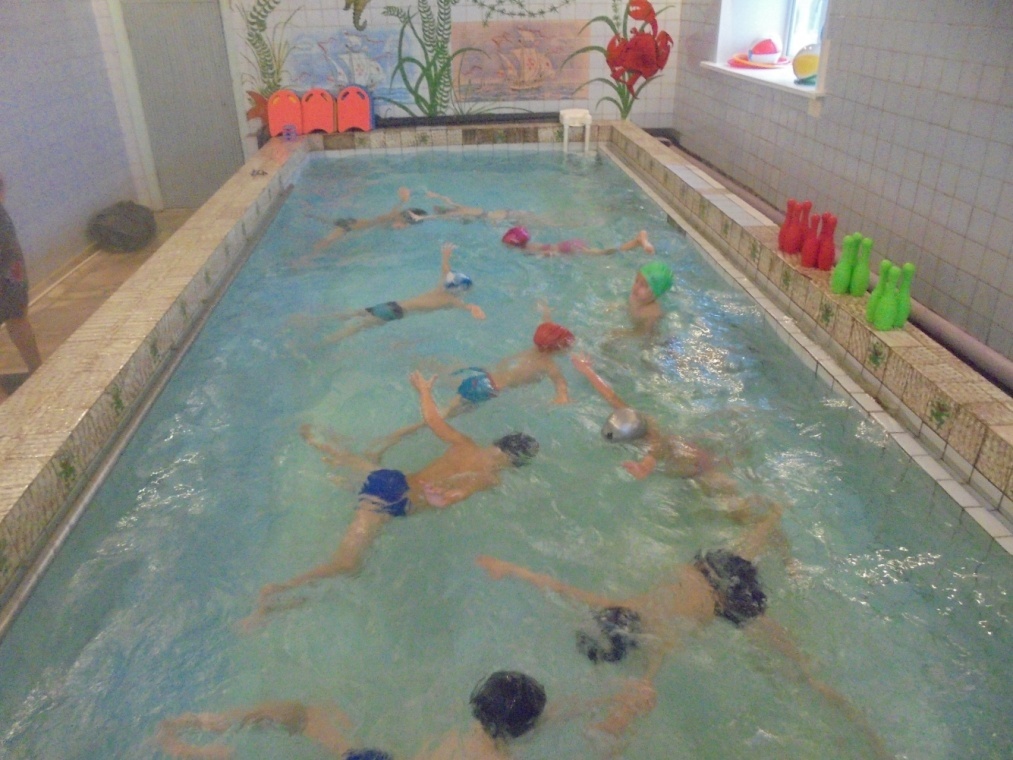 «Звезда» на груди в паре.Инструктор: А что снами будет, если мы не будем дышать?Да, мы умрем. Мы уже знаем:
Без дыханья жизни нет.А сколько вы можете не дышать?Игровое упражнение «Пузыри».Дети выполняют 2-4 раза упражнение.Упражнение-игра «Смелые ребята».Дети (хором): «Мы ребята смелые, смелые умелые, если очень захотим через воду поглядим».После этих слов, сделав глубокий вдох, дети приседают, погружаются под воду, открывают глаза и делают постепенный выдох в воду (2-3 раза).Упражнение “Ныряние”Нужно 3 раза глубоко вдохнуть и нырнуть под воду и не дышать. Я буду при этом считать секунды. Как только вы почувствуете, что больше не можете сидеть под водой – выныривайте, но при этом запомните сколько вы просидели под водой без дыхания.Инструктор: Ребята, теперь вы знаете, что благодаря дыханию мы живем, говорим.А сейчас давайте мы с вами подготовимся к плаванию.“Фонтанчики” совместно с упражнением  «пузыри».«Фонтанчики» на спине.   ЭСТАФЕТЫ: Теперь доски в руки взяли,               Начинается игра –               Быстро мчатся катера,Дети плывут с досками друг за другом.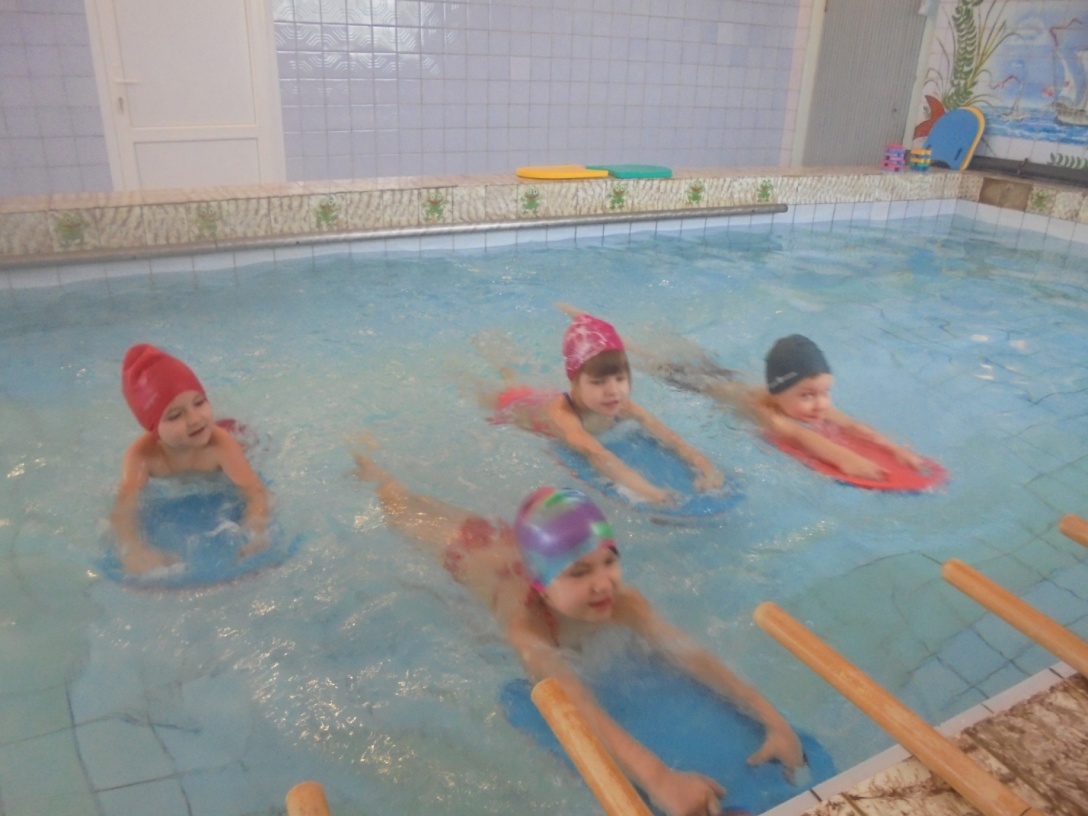 Дружно мы мотор включаем              И друг друга догоняем.              По 2 катера плывут,Игра «Брось-доплыви»Методические рекомендации: дети выбирают из воды пластмассовые шарики. По свистку бросают вперед, ныряют в воду стрелой , догоняя мяч.Повторить:2-3 раза.Комплекс аквааэробики с гимнастическими обручами.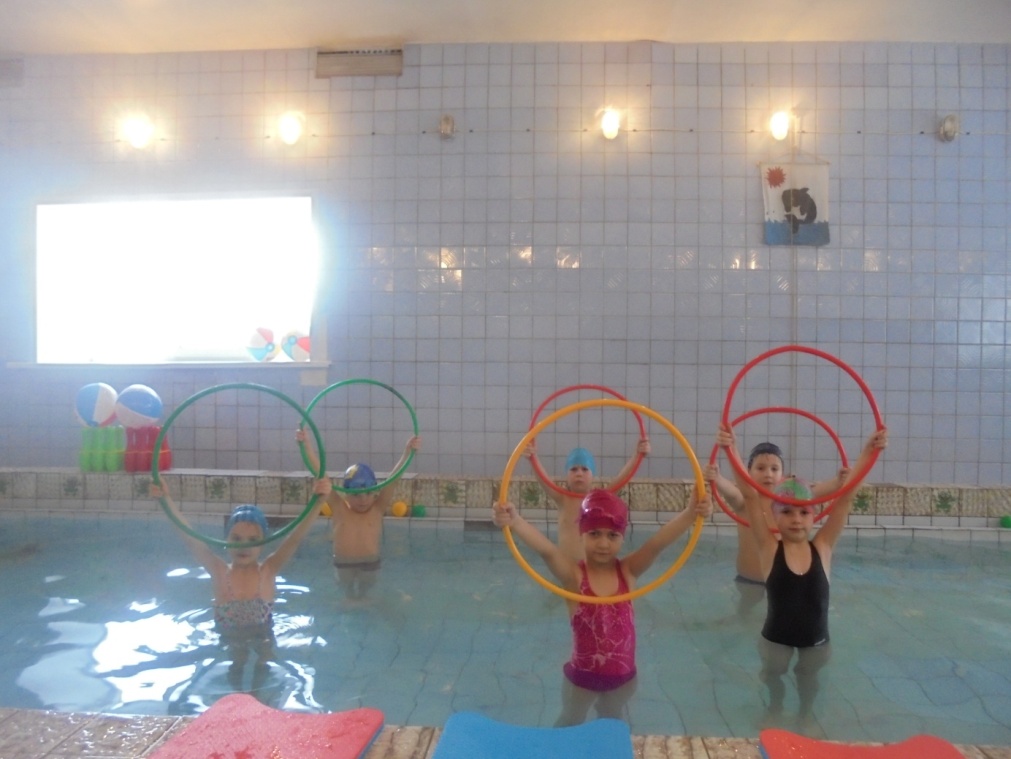 Игра «Блин, горка, ветер, дождь»Методические рекомендации: дети делятся на команды мальчиков и девочек. Психолог  говорит «блин» - дети встают в круг. «Горка»- друг за другом , руки на плечи. «Ветер» - машут руками по воде. «Дождь»- поднимают руки вверх, машут кистями. Выбирается команда более внимательных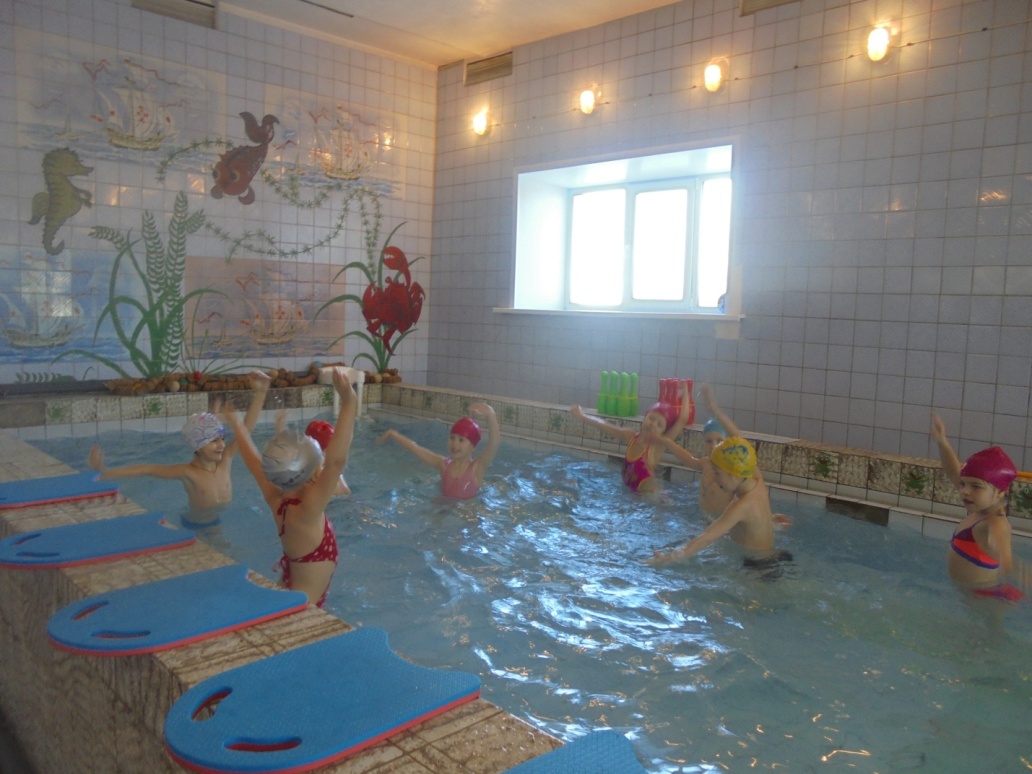 Инструктор: вот и всеНам пора прощатьсяВ группу надо собиратьсяРебенок.- Если спортом заниматься,
Зарядку делать по утрам,
Никогда болеть не будем -
Этого желаем вам!